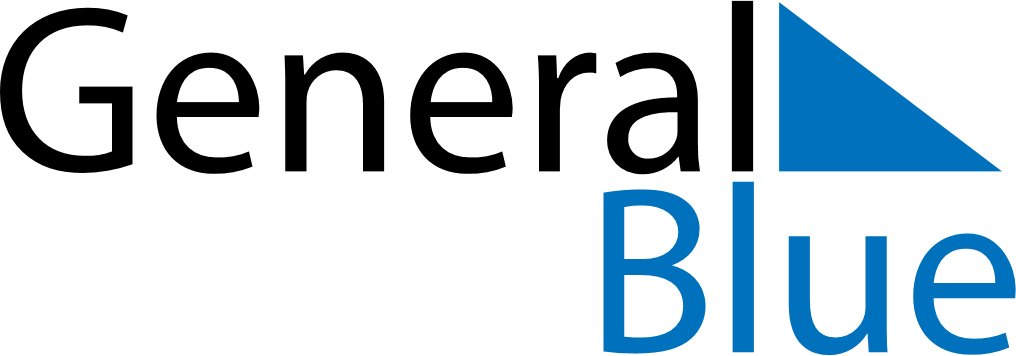 March 2024March 2024March 2024March 2024March 2024March 2024March 2024Tres Lagoas, Mato Grosso do Sul, BrazilTres Lagoas, Mato Grosso do Sul, BrazilTres Lagoas, Mato Grosso do Sul, BrazilTres Lagoas, Mato Grosso do Sul, BrazilTres Lagoas, Mato Grosso do Sul, BrazilTres Lagoas, Mato Grosso do Sul, BrazilTres Lagoas, Mato Grosso do Sul, BrazilSundayMondayMondayTuesdayWednesdayThursdayFridaySaturday12Sunrise: 5:24 AMSunset: 5:54 PMDaylight: 12 hours and 30 minutes.Sunrise: 5:24 AMSunset: 5:53 PMDaylight: 12 hours and 28 minutes.34456789Sunrise: 5:24 AMSunset: 5:52 PMDaylight: 12 hours and 27 minutes.Sunrise: 5:25 AMSunset: 5:51 PMDaylight: 12 hours and 26 minutes.Sunrise: 5:25 AMSunset: 5:51 PMDaylight: 12 hours and 26 minutes.Sunrise: 5:25 AMSunset: 5:50 PMDaylight: 12 hours and 25 minutes.Sunrise: 5:25 AMSunset: 5:50 PMDaylight: 12 hours and 24 minutes.Sunrise: 5:26 AMSunset: 5:49 PMDaylight: 12 hours and 22 minutes.Sunrise: 5:26 AMSunset: 5:48 PMDaylight: 12 hours and 21 minutes.Sunrise: 5:27 AMSunset: 5:47 PMDaylight: 12 hours and 20 minutes.1011111213141516Sunrise: 5:27 AMSunset: 5:46 PMDaylight: 12 hours and 19 minutes.Sunrise: 5:27 AMSunset: 5:45 PMDaylight: 12 hours and 18 minutes.Sunrise: 5:27 AMSunset: 5:45 PMDaylight: 12 hours and 18 minutes.Sunrise: 5:28 AMSunset: 5:44 PMDaylight: 12 hours and 16 minutes.Sunrise: 5:28 AMSunset: 5:44 PMDaylight: 12 hours and 15 minutes.Sunrise: 5:28 AMSunset: 5:43 PMDaylight: 12 hours and 14 minutes.Sunrise: 5:29 AMSunset: 5:42 PMDaylight: 12 hours and 13 minutes.Sunrise: 5:29 AMSunset: 5:41 PMDaylight: 12 hours and 12 minutes.1718181920212223Sunrise: 5:29 AMSunset: 5:40 PMDaylight: 12 hours and 10 minutes.Sunrise: 5:29 AMSunset: 5:39 PMDaylight: 12 hours and 9 minutes.Sunrise: 5:29 AMSunset: 5:39 PMDaylight: 12 hours and 9 minutes.Sunrise: 5:30 AMSunset: 5:38 PMDaylight: 12 hours and 8 minutes.Sunrise: 5:30 AMSunset: 5:37 PMDaylight: 12 hours and 7 minutes.Sunrise: 5:30 AMSunset: 5:36 PMDaylight: 12 hours and 6 minutes.Sunrise: 5:31 AMSunset: 5:36 PMDaylight: 12 hours and 4 minutes.Sunrise: 5:31 AMSunset: 5:35 PMDaylight: 12 hours and 3 minutes.2425252627282930Sunrise: 5:31 AMSunset: 5:34 PMDaylight: 12 hours and 2 minutes.Sunrise: 5:32 AMSunset: 5:33 PMDaylight: 12 hours and 1 minute.Sunrise: 5:32 AMSunset: 5:33 PMDaylight: 12 hours and 1 minute.Sunrise: 5:32 AMSunset: 5:32 PMDaylight: 12 hours and 0 minutes.Sunrise: 5:32 AMSunset: 5:31 PMDaylight: 11 hours and 58 minutes.Sunrise: 5:32 AMSunset: 5:30 PMDaylight: 11 hours and 57 minutes.Sunrise: 5:33 AMSunset: 5:29 PMDaylight: 11 hours and 56 minutes.Sunrise: 5:33 AMSunset: 5:28 PMDaylight: 11 hours and 55 minutes.31Sunrise: 5:33 AMSunset: 5:28 PMDaylight: 11 hours and 54 minutes.